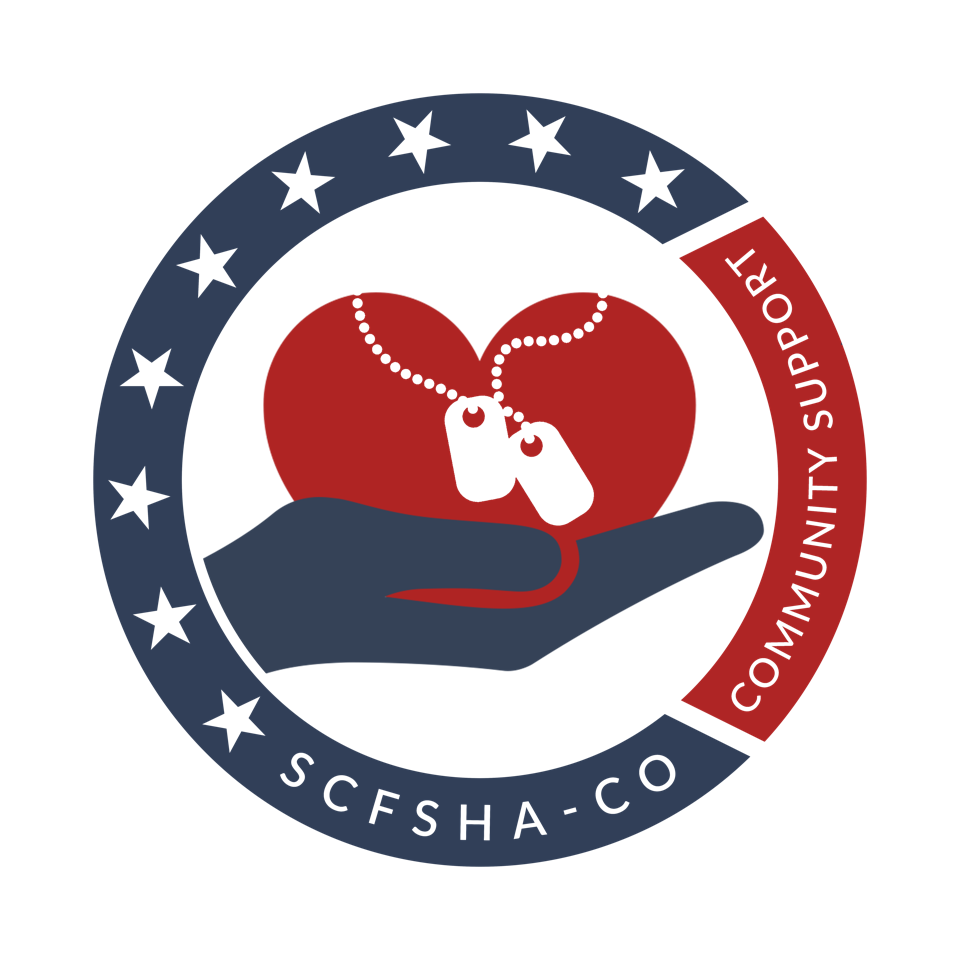 SCFSHA CHARITABLE ORGANIZATIONHIGH SCHOOL SENIORSCHOLARSHIP APPLICATION PACKET2021-2022 TABLE OF CONTENTS(2021-2022)SCHOLARSHIP PROCESS AT A GLANCE(2021-2022)The Spouses’ Club of the Fort Sam Houston Area Charitable Organization (SCFSHA-CO) awards scholarships annually to select high school seniors to assist them in obtaining college, university, trade or technical school funding. Eligibility - applicants must meet the following criteria: Must be a graduating senior of an accredited high school or home school program.Must be accepted or anticipate acceptance by a college, university, trade or technical school.Must use the scholarship no later than the end of the 2023 spring session at an accredited college, university, trade or technical school.Must not already be the recipient of a full-tuition scholarship which includes room and board.Must possess a valid military ID card.Must be a family member of (1) active duty military or DOD civilian assigned to Fort Sam Houston or Camp Bullis or one of their tenant units; (2) active Armed Services personnel on a short tour assignment whose family members remained in San Antonio area, (3) geographically separated family due to a non-sponsored assignment or for high school senior stabilization, (4) retired or deceased Armed Services personnel wherein the family members reside in San Antonio area. Selection ProcessFive independent representatives of the Fort Sam Houston community will review, evaluate and score the completed applications. The SCFSHA-CO Scholarship Committee, under the direction of the VP Scholarships, will tally the judges’ scores and develop from those scores an Order of Merit List (OML), which will be used to determine scholarship award recipients and the dollar amounts of the awards. Prior to the evaluation process, all applicant identifiers (i.e., name, address, etc.) are removed from applications.  Applications are identified by a number code, and all applications are handled in a confidential manner.Selection of SCFSHA-CO Scholarship recipients is made without regard to race, sex, religion or national origin.C.    Recipient InformationNotification of receipt of application will be sent to each applicant.Scholarship recipients will be notified no later than April 15th regarding the status of their application.Scholarship recipients will receive instructions regarding presentation of scholarships.Upon proof of enrollment, scholarship funds will be sent directly to the institution of higher learning.Any student accepting a full-tuition scholarship including room and board is ineligible to receive funds from the SPOUSES’ CLUB OF THE FORT SAM HOUSTON AREA’S CHARITABLE ORGANIZATION (SCFSHA-CO) and must notify the SCFSHA-CO (in writing) of his/her acceptance of that scholarship. The SCFSHA-CO will then award the scholarship to the next applicant on the OML.iAPPLICATION CHECKLIST(2021-2022)The following items must be completely filled out with the appropriate information and included in the packet you submit to SCFSHA-CO NLT MARCH 1st. Incomplete or late applications can not be accepted. The Privacy Act statement (page 1) The Personal Information (page 2) The College/University or Trade/Technical School Information (page 3)The High School Activities & Honors Information (page 4) The Community Service Information (page 5) The Job Experience and Hobbies Information (page 6) Each applicant will submit a letter of recommendation as part of their completed application. The letter will be prepared in compliance with the guidelines on page 7 of this application packet. Each applicant will submit official high school transcripts and SAT and/or ACT scores (in a sealed envelope) as part of his/her application. Please ensure that page 8 of the application is filled out BY THE APPLICANT'S HIGH SCHOOL COUNSELOR, and is attached to the high school transcript. Please note that transcripts must have the issuing school’s raised seal imprinted on them.The typewritten essay, as outlined in Basic Guidelines #3 (page iii)Each applicant will include a photocopy of the front of the applicant’s valid military ID card. The applicant’s photo must be sufficiently clear and the name and expiration date must be legible.Applications will be submitted with the documents previously mentioned in this checklist and placed in the order they are mentioned (i.e., the first item in an applicant's packet will be the completed privacy act statement and the last item will be the essay).The applicant will alert the VP Scholarships by email when their application has been sent, scholarships@scfsh.org.iiBASIC GUIDELINES(2021-2022)Take the time to read all the instructions carefully and check your work thoroughly before submitting your application.The awarding of scholarships is competitive; therefore, we recommend that every effort be made to ensure all documents prepared by the applicant are error-free.All applicants will submit an essay as part of their applications. In five hundred words or less, the applicant will address the following question: Describe your academic and career goals and your plans to achieve them and discuss any of your extracurricular/volunteer activities that you may perform to achieve these goals.This essay will be typewritten and double-spaced. Neatness, grammatical accuracy and creativity should be given particular emphasis in the preparation of this essay. The essay will be placed just in front of the applicant's copy of his/her ID card.All required documents and the completed application must be mailed in ONE envelope to:	SCFSHA Charitable Organization	ATTN: VP Scholarships	P.O. Box 340209	Fort Sam Houston, TX    78234-0209Unless specifically addressed in the instructions for each item to be submitted, applicants will limit their responses to the space provided. Information that does not fit into the allotted space should not be submitted and will not be considered.APPLICATION DEADLINE. Application must be postmarked NLT March 1st.  A minimum of first class postage should be used on the application to insure timely delivery.The applicant will alert the VP Scholarships via email at scholarships@scfsh.org when their application has been sent. Should you need additional information, contact VP Scholarships via email scholarships@scfsh.org. iiiPRIVACY ACT STATEMENT(2021-2022)Reference application for the SPOUSES’ CLUB OF THE FORT SAM HOUSTON AREA’S CHARITABLE ORGANIZATION (SCFSHA-CO) SCHOLARSHIP. Authority: Title 5, United States Code (USC) 552A.Principal purpose: to obtain information from the SCFSHA-CO scholarship applicants.Routine uses: To be used as the basis for evaluating student applicants in order to determine who is best qualified to receive SCFSHA-CO scholarships. The SCFSHA-CO scholarships are awarded based upon the evaluation of the whole person (i.e., not just academic performance).The submission of information requested in this packet is necessary in order to provide the basis for evaluation. Failure to provide all requested information (including a signed and dated privacy act statement) will result in the applicant's submission being removed from consideration. I authorize my school, state and federal agencies to release any information they may have concerning me to the SCFSHA-CO Scholarship Committee.I have not been, nor am I now, involved in any infraction of policies or rules of the institution of higher learning at which I will use this scholarship.I certify that the information furnished in this application is true and complete to the best of my knowledge, and that the student essay was written only by me.I consent, in the event I am awarded this scholarship, to SCFSHA-CO’s use of my name, photo, and scholarship information for their promotions.I agree that if I am awarded a full-tuition scholarship to include room and board, I will not accept a scholarship award from SCFSHA-CO.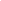 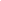 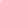 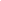 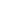 1PERSONAL INFORMATION(2021-2022)2COLLEGE/UNIVERSITY OR TRADE/TECHNICAL SCHOOL INFORMATION(2021-2022)Please provide the college, university, trade or technical school(s) to which you have applied.3HIGH SCHOOL ACTIVITIES & HONORS INFORMATION(2021-2022) List those activities in which you have actively participated in grades 9-12 (i.e., clubs, band/orchestra, art, music, honor societies, drama, debate, yearbook, scouting, church activities, sports, community activities, R.O.T.C., special interests, etc.). Be sure to include any offices or leadership positions you held and any honors or awards you’ve earned. You may attach an additional copy of this page if needed.4COMMUNITY SERVICE INFORMATION(2021-2022)List all community service completed during your high school career. Be sure to include enough specifics so that an accurate assessment of your efforts can be made. At a minimum, you should identify the organization, when your volunteer work happened, how much time you volunteered, and a description of your specific role. 5JOB EXPERIENCE & HOBBIES(2021-2022)List all job experience (including self-employment). At a minimum, please include the employer's name and address, dates of employment, hours per week you were employed and your positions.List all hobbies or interests not previously identified.6LETTER OF RECOMMENDATION INSTRUCTIONS & COVER SHEET(2021-2022)This letter must be from a faculty member, employer, or other community member whom the applicant has known at some time during high school. The author may not be related to the applicant. ONLY ONE LETTER IS AUTHORIZED PER APPLICATION.Cover Sheet Please fill in this information and attach this cover sheet to your letter of recommendation.Instructions for the Author of the Recommendation LetterPlease be sure that the information provided above is legible.Please address the following areas in your letter: intellectual promise, motivation, leadership, integrity, interpersonal relationship skills and responsibility.Please DO NOT use the applicant's name anywhere on your letter (hence, the cover sheet).Limit your letter to no more than two, single spaced, typewritten pages.After you have completed and signed your letter, please fill out and attach this page to the front of your letter. We also ask that you place your letter inside a sealed envelope and sign your name over the seal. Finally, write the words: "Recommendation Letter" and the student's name on the front of the envelope.Please be aware that your letter of recommendation must be included with the entire application that the student submits (the student is authorized to mail in only ONE large envelope containing the entire application with supporting documents and cannot mail in your letter of recommendation, or any other document, separately).  Please provide your (sealed) letter to the applicant in time for it to be included in the entire application packet. The entire packet must be postmarked NLT MARCH 1st.7HIGH SCHOOL GUIDANCE COUNSELOR'S REPORT(2021-2022)Please attach an official, raised seal, high school transcript denoting all work from the ninth grade to the present as well as SAT and/or ACT scores to this cover sheet and place in a sealed envelope.Specific Instructions for the Guidance CounselorPlease be aware that this report and the accompanying transcript(s) and test scores must be included with the entire application that the student submits (the student is authorized to mail in only ONE large envelope containing the entire application with supporting documents and cannot mail in your report, the transcript, or any other document separately).  Please provide your report with official SAT/ACT scores and transcript to the applicant in time for it to be included in the entire application packet. The entire packet must be postmarked NLT March 1st.8Scholarship Process at a GlanceScholarship Process at a GlanceiApplication ChecklistApplication ChecklistiiBasic GuidelinesBasic GuidelinesiiiPrivacy Act StatementPrivacy Act Statement1Personal InformationPersonal Information2College/University or Trade/Technical School InformationCollege/University or Trade/Technical School Information3High School Activities & Honors InformationHigh School Activities & Honors Information4Community Service InformationCommunity Service Information5Job Experience & Hobbies InformationJob Experience & Hobbies Information6Letter of Recommendation Instructions & Cover SheetLetter of Recommendation Instructions & Cover Sheet7High School Guidance Counselor's ReportHigh School Guidance Counselor's Report8TWO SCHOLARSHIP CATEGORIES: Academic & Community ServiceThe SCFSHA-CO recognizes that every student has strengths and abilities in differing areas; and for this reason, two scholarship categories have been developed: Academic and Community Service.  Students have the liberty to choose which scholarship best suits their strengths and abilities. If the student would like to apply for both categories, they will be graded and placed onto each Order of Merit List separately for consideration.  Please indicate your choice with your personal information on page 2. Applicant’s Name:  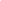                                                                  (Last)                                               (First)                                             (Middle)Applicant’s Name:                                                                   (Last)                                               (First)                                             (Middle)Date of Birth:   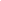 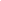 Date of Birth:   Mailing Address:  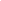 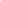 Mailing Address:  Phone Number: 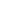                                               (include area code)Email:   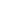 Sponsor’s Full Name/Rank:   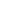 Sponsor’s Full Name/Rank:   Sponsor’s Full Name/Rank:   Branch of Service:   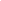                                                           (indicate here if DOD)Branch of Service:                                                             (indicate here if DOD)Active/ Retired/ Reserve/ National Guard/ Deceased(circle one)Phone Number:  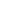                                               (include area code)Email:    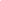 Email:    Mailing Address (if different than above):   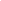  Is your parent a member of the SCFSHA?                                                      Yes	Name of parent that is a member___________________________________________NoMailing Address (if different than above):    Is your parent a member of the SCFSHA?                                                      Yes	Name of parent that is a member___________________________________________NoMailing Address (if different than above):    Is your parent a member of the SCFSHA?                                                      Yes	Name of parent that is a member___________________________________________NoName of Current High School:    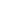 Street Address:   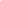 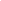 Guidance Counselor’s Name:   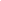 Guidance Counselor’s Phone Number:  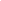                                                                                                                          (including area code and any extensions)For which scholarship category would you like to be considered? Community ServiceAcademicBothName of Educational  InstitutionAddressFinancial Assistance Office Phone NumberHave you been accepted?What is your present or intended major? 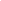 What is your intended career?  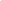 If you have not made this decision, what three careers interest you the most?1.  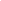 2.  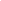 3. 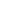 ActivityGrade Level(s)Office/Leadership/AwardDates of ServiceOrganization & DutiesCumulative HoursEmployer/AddressDates of EmploymentHours per WeekPosition Held/ DutiesHobby/InterestAdditional InformationApplicant’s Name:  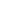 Author of Recommendation:  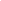                                                                                                                                        (name, title/occupation)Phone Number:  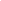                                                                  (including area code)Relationship of Author to Applicant:  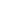                                                                                                                                     (i.e. employer, mentor, etc.)Applicant’s Name:  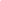                                                                  (Last)                                               (First)                                             (Middle)Applicant’s Name:                                                                   (Last)                                               (First)                                             (Middle)Applicant’s Name:                                                                   (Last)                                               (First)                                             (Middle)Applicant’s Name:                                                                   (Last)                                               (First)                                             (Middle)Name of High School:   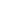 Name of High School:   Name of High School:   Name of High School:   GPA: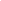 Class Rank: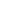 SAT Score: 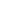                                  (combined)ACT Score: 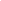 Guidance Counselor’s Name:  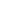 Phone Number:  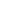                                                                                             (including area code and any extensions)Guidance Counselor’s Signature: 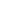 